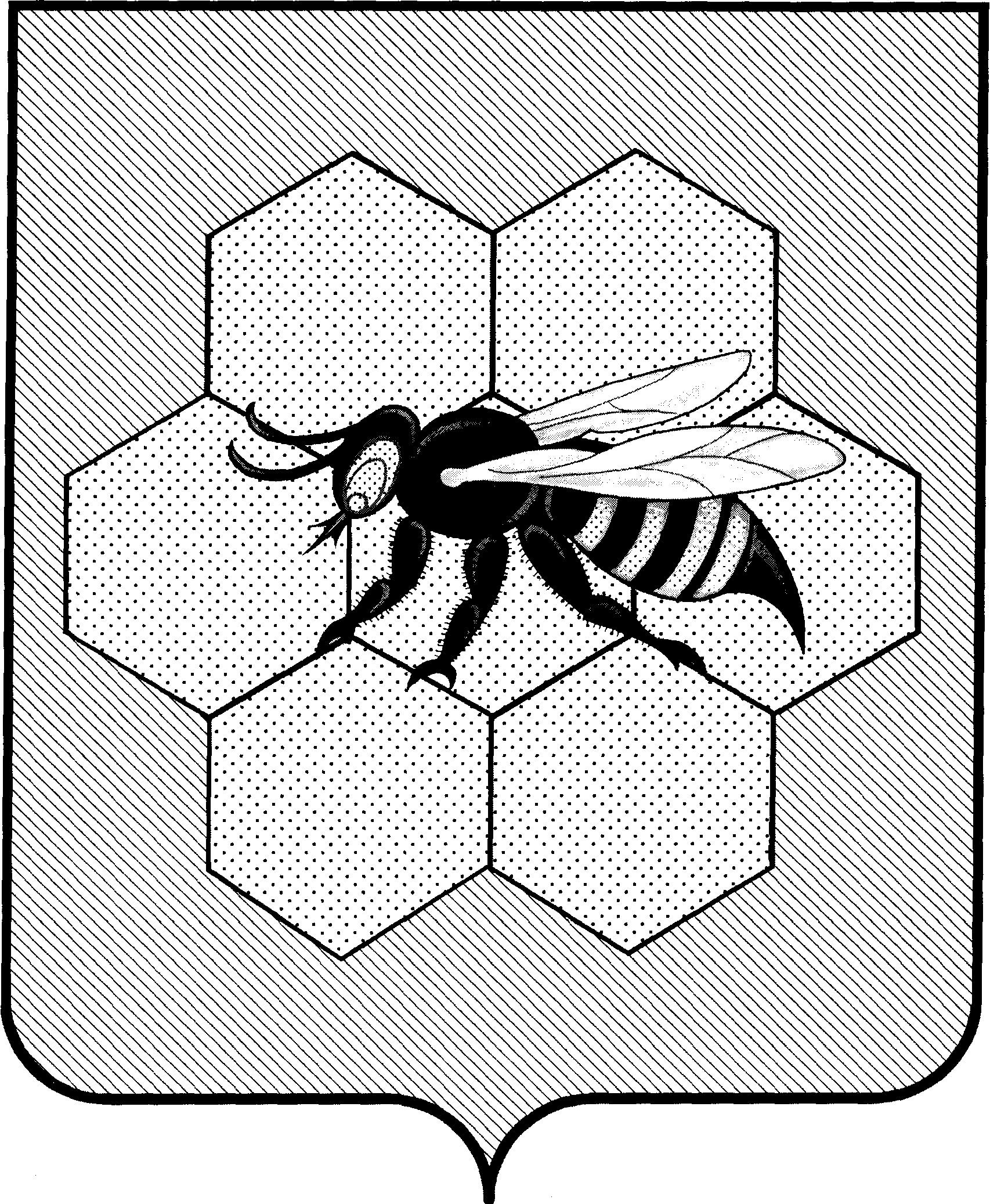   СОБРАНИЕ ПРЕДСТАВИТЕЛЕЙ СЕЛЬСКОГО ПОСЕЛЕНИЯ МАЙСКОЕ МУНИЦИПАЛЬНОГО РАЙОНА ПЕСТРАВСКИЙ  САМАРСКОЙ ОБЛАСТИ  РЕШЕНИЕО внесении изменений в Решение Собрания представителей сельского поселения Майское муниципального района Пестравский №3  от 27.01.2012 года «Об утверждении Положения «Об оплате труда служащих, занимающих должности, не отнесенные к должностям муниципальной службы, и осуществляющих техническое обеспечение деятельности органов местного самоуправления сельского поселения Майское муниципального района Пестравский»            от  15 марта  2017 года                                                                                №3 	В соответствии со статьями 116, 135, 144 Трудового кодекса РФ в целях обеспечения социальных гарантий, создания единой правовой базы формирования оплаты труда и материального стимулирования, его единообразного применения для  служащих, занимающих должности, не отнесенные к должностям муниципальной службы, и осуществляющих техническое обеспечение деятельности органов местного самоуправления сельского поселения Майское муниципального района Пестравский, с Федеральным законом "Об общих принципах организации местного самоуправления" от 06.10.2003 N 131-ФЗ, В соответствии с Федеральным законом от 02.03.2007 N 25-ФЗ "О муниципальной службе в Российской Федерации", нормативными положениями Устава сельского поселения Майское муниципального района Пестравский Самарской области, Собрание представителей сельского поселения Майское муниципального района Пестравский Самарской области		 РЕШИЛО:Внести изменения в Решение Собрания представителей сельского поселения Майское муниципального района Пестравский № 3 от 27.01.2012 года «Об утверждении Положения «Об оплате труда служащих, занимающих должности, не отнесенные к должностям муниципальной службы, и осуществляющих техническое обеспечение деятельности органов местного самоуправления сельского поселения Майское муниципального района Пестравский»:	1.1. Пункт № 2.4. «Ежемесячная надбавка к должностному окладу за сложность, напряженность и специальный режим работы»  главы № 2 «Оплата труда служащих»  Положения «Об оплате труда служащих, занимающих должности, не отнесенные к должностям муниципальной службы, и осуществляющих техническое обеспечение деятельности органов местного самоуправления сельского поселения Майское муниципального района Пестравский», утверждённого  Решением Собрания представителей сельского поселения Майское муниципального района Пестравский №3  от 27.01.2012 года изложить в следующей редакции: 	«2.4. Ежемесячная надбавка к должностному окладу за сложность, напряженность и особый режим работы в следующих   размерах:- бухгалтер – 20, 40, 60, 80 процентов должностного оклада;- младший обслуживающий персонал – 20, 30, 40, 50 процентов должностного оклада.2.4.1.	Ежемесячная надбавка к должностному окладу за сложность, напряженность и особый режим работы устанавливается работнику распоряжением (приказом) представителя нанимателя (работодателя) персонально на один календарный год. Конкретные размеры ежемесячной надбавки служащим устанавливаются с учётом конкретных обстоятельств и следующих показателей (критериев) результативности их труда:2.4.2.	Ежемесячная надбавка за сложность, напряженность и особый режим работы уменьшается ранее установленного срока при несвоевременном или некачественном выполнении работником своих должностных обязанностей.Снижение надбавки производится с обязательным уведомлением служащего, в отношении которого происходит изменение, и должно быть произведено до момента начисления заработной платы или начиная со следующего месяца.За ненадлежащее исполнение должностных обязанностей служащим снижается ранее установленный размер ежемесячной надбавки (за первичное нарушение),  полностью отменяется при повторном нарушении на срок не менее шести месяцев с момента такового снижения.2.4.3.	Основаниями для понижения размера ежемесячной надбавки к должностному окладу за сложность, напряженность и особый режим работы являются:Для установления причин ненадлежащего (некачественного) выполнения должностных обязанностей и других нарушений, в целях определения процента снижения размера надбавки к должностному окладу за сложность, напряженность и особый режим работы, необходимо запросить от работника письменное объяснение. Если по истечении двух рабочих дней указанное объяснение работником не предоставлено, то составляется соответствующий акт. Непредставление объяснения не является препятствием для понижения размера ежемесячной надбавки к должностному окладу за сложность, напряженность и особый режим работы.2.4.4.	Служащим, проработавшим не полный период, принятый в качестве расчетного, выплата ежемесячной надбавки к должностному окладу за сложность, напряженность и особый режим работы производится за фактически отработанное время в данном расчетном периоде.2. Дополнить Положение «Об оплате труда служащих, занимающих должности, не отнесённые к должностям муниципальной службы, и осуществляющих техническое обеспечение деятельности органов местного самоуправления сельского поселения Майское муниципального района Пестравский Самарской области» приложением, соответствующим приложению к настоящему решению. 3. Внести изменение в Приложение № 3 Положения «Об оплате труда служащих, занимающих должности, не отнесённые к должностям муниципальной службы, и осуществляющих техническое обеспечение деятельности органов местного самоуправления сельского поселения Майское муниципального района Пестравский Самарской области», дополнив  таблицу «Размеры должностных окладов служащих, не отнесённых к должностям муниципальной службы, и осуществляющих техническое обеспечение деятельности органов местного самоуправления сельского поселения Майское муниципального района Пестравский Самарской области пунктом № 3 следующего содержания: 4. Опубликовать данное решение в бюллетене «Официальный вестник сельского поселения Майское» и разместить на официальном интернет-сайте сельского поселения МайскоеРешение вступает в силу на следующий день после официального опубликования.  Глава сельского поселения   Майское  муниципального   района                                              Пестравский  Самарской области                                                              П.В Ланкин Председатель Собрания представителейсельского поселения Майскоемуниципального района Пестравский Самарской области                                                                                       Е.В ФедороваПриложение к решению Собрания представителей  сельского поселения Майскоемуниципального района ПестравскийСамарской области №  от ПЕРЕЧЕНЬ Должностей служащих, не отнесённых к должностям муниципальной службы и осуществляющих техническое обеспечение деятельности органов местного самоуправления сельского поселения Майское муниципального района Пестравский Самарской области Бухгалтер.Перечень должностей Размер надбавки, %Критериибухгалтер 80- эффективность принимаемых решений в рамках своих должностных обязанностейбухгалтер 60- системное развитие профессиональных компетенций;- характер и сложность процессов, подлежащих реализациибухгалтер 40- компетентность при выполнении наиболее важных, сложных и ответственных работ бухгалтер 20- использование информационных 
коммуникационных технологиймладший обслуживающий персонал50- инициатива и результативность- качественное выполнение работ высокой напряжённости и интенсивности (большой объём, систематическое выполнение срочных и неотложных поручений, а также работ, требующих повышенного внимания)младший обслуживающий персонал40- установление особого режима работы (систематическое выполнение функций сверх возложенных должностных обязанностей)младший обслуживающий персонал30- многофункциональность, самообразование младший обслуживающий персонал20- установление особого режима работы (систематическая переработка сверх нормальной продолжительности рабочего дня, выполнение должностных обязанностей вне рабочего места)№п/пНаименование показателяПроцент снижения размера выплаты1.Нарушение действующего законодательства при выполнении возложенных функций и должностных обязанностей1002.Неисполнение заданий, распоряжений руководителей, а также своих должностных обязанностей703.Несоблюдение установленных сроков представления оперативных, информационных и отчетных  данных без  уважительных причин704.Несоблюдение установленных разумных сроков для выполнения поручений руководителя505.Наличие обоснованных жалоб на действия служащих506.Некачественное выполнение заданий, распоряжений руководителей, а также своих должностных обязанностей307.Невыполнение планов работы без уважительных причин30№ п/пНаименование  должности, согласно перечняРазмер должностного оклада (руб.)3.Бухгалтер9863